Die Aagfrässene – Junge Garde Kostenbeteiligungen  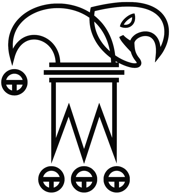 Offiziells Basler Brysdrummle und –pfyffeFolgende Kosten werden von der Clique „die Junge Aagfrässene“ übernommen.100% 	Startgebühren Bedingungen sindAnmeldung erfolgt über die CliqueStarten unter „die Aagfrässene“Wettspiele STPV (Schweizerischer Tambouren- und Pfeiferverband) und Regionalverbände (ZTPV, …)Folgende Kosten werden von der Clique „die Junge Aagfrässene“ übernommen.100% 	Startgebühren50% 	Festkarte (Essen, Unterkunft Turnhalle oder ZSA, ev. Anreise mit ÖV)Bedingungen sind:Anmeldung erfolgt über die CliqueStarten unter „die Aagfrässene“Die Kosten werden im Vorfeld von der Clique bezahlt.Der Betrag wird im Herbst zusammen mit dem Cliquenbeitrag in Rechnung gestellt.Wird unter anderem Namen gestartet und angemeldet (z.B. KMB….) werden keine Kosten von der Clique übernommen.Wird am Wettspiel nicht gestartet, werden grundsätzlich 100% der Kosten (Startgeld, Festkarte) in Rechnung gestellt (Ausnahmen mit Absprache Vorstand).Instruktorenkurse für Tambouren und PfeiferFolgende Kosten werden von der Clique „die Junge Aagfrässene“ übernommen.100% 	KursgebührenWird am Instruktorenkurs nicht teilgenommen, werden grundsätzlich 100% der Kosten in Rechnung gestellt (Ausnahmen mit Absprache Vorstand).DiversesBeiträge und Kosten für KMB (Knaben- und Mädchenmusik Basel 1841), Top Secret Drum Corps, STPV-Camps, Militärkurse etc. werden von der Clique nicht übernommen.Gültig ab 01.01.2017	Für die „Junge Aagfrässene“Corinne Gehrig, Obfrau			Denise Reinau, Finanzen